Communiqué de presse Opération Rosace : des actions pour lutter contre les cambriolagesLe 25 mai 2016L'opération Rosace se déroulera cette année du 23 au 27 mai. Durant une semaine, les Gardiens de la Paix et la conseillère en prévention-vol sillonnent la commune afin d’examiner la sécurité des habitations, principalement au niveau de la porte d’entrée. Jusqu’au 27 mai, les Gardiens de la Paix ainsi que des policiers de la police locale de Berchem-Sainte-Agathe vérifieront les portes d'entrée des habitations afin de diagnostiquer les points faibles permettant une intrusion éventuelle. En 2015, sur les 2217 portes vérifiées, 761 présentaient un risque important d’intrusion. Cette année, une nouveauté est venue s'ajouter : les diagnostics seront distribués également dans les appartements afin que les habitants puissent vérifier eux-mêmes leurs propres portes d'entrée. En cas de doute ou après vérification par nos équipes, votre cylindre dépasse de plus de 2mm de votre porte par exemple, nous vous invitons à prendre contact avec notre service Prévention" précise Sophie Bastiaens conseillère en prévention- vol qui  évaluera les mesures de sécurisation à prendre. A Berchem-Sainte-Agathe, les habitants peuvent également bénéficier de primes à la sécurisation contre les risques de cambriolage ; en plaçant par exemple une serrure de sécurité, un système de fermeture supplémentaire, des rosaces, une porte de sécurité, des volets, un éclairage avec détecteur ou tout autre élément mécanique qui augmentera la sécurisation. Contacts :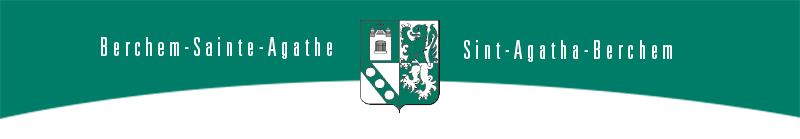 Joël RIGUELLEBourgmestre de Berchem-Sainte-AgatheGSM : 0475/82 37 79joel.riguelle@1082berchem.irisnet.beSophie BASTIAENSConseillère en Prévention-vol T.: 02/465.99.15 ou 0478/45.57.67sbastiaens@1082berchem.irisnet.beMireille WALSCHAERTResponsable du service CommunicationT.. : 02/464.04.85 ou 0493/74.26.73mwalschaert@1082berchem.irisnet.be